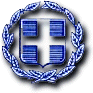 ΕΛΛΗΝΙΚΗ ΔΗΜΟΚΡΑΤΙΑ ΠΕΡΙΦΕΡΕΙΑ ΚΡΗΤΗΣΓΕΝΙΚΗ Δ/ΝΣΗ ΔΗΜΟΣΙΑΣ ΥΓΕΙΑΣ & ΚΟΙΝΩΝΙΚΗΣ ΜΕΡΙΜΝΑΣΔ/ΝΣΗ ΔΗΜΟΣΙΑΣ ΥΓΕΙΑΣ ΚΑΙ ΚΟΙΝΩΝΙΚΗΣ ΜΕΡΙΜΝΑΣ Π.Ε……………………….Α Ι Τ Η Σ Η – ΥΠΕΥΘΥΝΗ ΔΗΛΩΣΗ (άρθρο 8 Ν.1599/1986)Η ακρίβεια των στοιχείων που υποβάλλονται με αυτή τη δήλωση μπορεί να ελεγχθεί με βάση το αρχείο άλλων υπηρεσιών (άρθρο 8 παρ. 4 Ν.1599/1986)Περιγραφή αιτήματος : «Χορήγηση άδειας ίδρυσης Κατασκήνωσης»ΣΤΟΙΧΕΙΑ ΑΙΤΟΥΝΤΟΣ: (φυσικό πρόσωπο ή νόμιμος εκπρόσωπος σε περίπτωση νομικού προσώπου)* συμπληρώνεται ένα από τα αποδεικτικά στοιχεία ταυτότητας1 Αναγράφεται ολογράφως και κατόπιν αριθμητικά ως πλήρης εξαψήφιος αριθµός : π.χ. 7 Φεβρουαρίου 1969 και 070269ΣΤΟΙΧΕΙΑ ΝΟΜΙΚΟΥ ΠΡΟΣΩΠΟΥ:Παρακαλώ για την χορήγηση άδειας ίδρυσης ΚατασκήνωσηςΜε ατοµική µου ευθύνη και γνωρίζοντας τις κυρώσεις2, που προβλέπονται από τις διατάξεις της παρ. 6 του άρθρου 22 του Ν. 1599/1986, δηλώνω ότι:1. Εξουσιοδοτώ τον/την πιο πάνω αναφερόμενο/η να καταθέσει την αίτηση ή/και να παραλάβει την τελική πράξη. (Διαγράφεται όταν δεν ορίζεται εκπρόσωπος)2………………………………………………………………………………………………………………………………………..	Ο/Η ΑΙΤ………..(Ημερομηνία)………………………………(Σφραγίδα-Υπογραφή)2 «Όποιος εν γνώσει του δηλώνει ψευδή γεγονότα ή αρνείται ή αποκρύπτει τα αληθινά με έγγραφη υπεύθυνη δήλωση του άρθρου 8 τιμωρείται με φυλάκιση τουλάχιστον τριών μηνών. Εάν ο υπαίτιος αυτών των πράξεων σκόπευε να προσπορίσει στον εαυτόν του ή σε άλλον περιουσιακό όφελος βλάπτοντας τρίτον ή σκόπευε να βλάψει άλλον, τιμωρείται με κάθειρξη μέχρι 10 ετών».ΠΛΗΡΟΦΟΡΙΑΚΑ ΣΤΟΙΧΕΙΑ ΑΠΑΙΤΟΥΜΕΝΑ ΔΙΚΑΙΟΛΟΓΗΤΙΚΑΠΡΟΣ:Δ/ΝΣΗ ΔΗΜΟΣΙΑΣ ΥΓΕΙΑΣ ΚΑΙΚΟΙΝΩΝΙΚΗΣ ΜΕΡΙΜΝΑΣΠ.Ε…………………………….ΤΜΗΜΑ ΚΟΙΝ.ΑΛΛΗΛΕΓΓΥΗΣ                             ΗΜΕΡΟΜΗΝΙΑ                                                     ΑΡ.ΠΡΩΤ.	                  Συμπληρώνεται από την ΥπηρεσίαΌνομα:Όνομα:Όνομα:Επώνυμο:Επώνυμο:Επώνυμο:Όνομα Πατέρα:Όνομα Πατέρα:Όνομα Πατέρα:Όνομα Πατέρα:Επώνυμο Πατέρα:Επώνυμο Πατέρα:Επώνυμο Πατέρα:Επώνυμο Πατέρα:Όνομα Μητέρας:Όνομα Μητέρας:Όνομα Μητέρας:Όνομα Μητέρας:Επώνυμο Μητέρας:Επώνυμο Μητέρας:Επώνυμο Μητέρας:Επώνυμο Μητέρας:Αριθμός Δελτίου Ταυτότητας:*Αριθμός Δελτίου Ταυτότητας:*Αριθμός Δελτίου Ταυτότητας:*Αριθμός Δελτίου Ταυτότητας:*Αριθμός Δελτίου Ταυτότητας:*Α.Φ.Μ.Α.Φ.Μ.Α.Φ.Μ.Αριθ.Άδειας Οδήγησης:*Αριθ.Άδειας Οδήγησης:*Αριθ. Διαβατηρίου:*Αριθ. Διαβατηρίου:*Αριθ. Διαβατηρίου:*Αριθ. Διαβατηρίου:*Αριθ. Διαβατηρίου:*Αριθ. ΒιβλιαρίουΥγείας:*Αριθ. ΒιβλιαρίουΥγείας:*Αριθ. ΒιβλιαρίουΥγείας:*Αριθ. ΒιβλιαρίουΥγείας:*Αριθ. ΒιβλιαρίουΥγείας:*Αριθ. ΒιβλιαρίουΥγείας:*Ιθαγένεια:Ιθαγένεια:Ημερομηνία Γέννησης 1 :Ημερομηνία Γέννησης 1 :Τόπος Γέννησης:Τόπος Γέννησης:Τόπος Γέννησης:Τόπος Γέννησης:Τόπος ΚατοικίαςΤόπος ΚατοικίαςΧώρα:Χώρα:Χώρα:Χώρα:Πόλη:Πόλη:Πόλη:Οδός:Οδός:Αριθ:ΤΚ:Τηλ.:Fax:Email:Επωνυμία:Επωνυμία:Επωνυμία:Επωνυμία:Επωνυμία:Επωνυμία:Επωνυμία:Επωνυμία:Επωνυμία:Επωνυμία:Επωνυμία:Αρ. Καταστατικού:Αρ. Καταστατικού:Αρ. Καταστατικού:Αρ. Καταστατικού:Αρ. Καταστατικού:Αρ. Καταστατικού:Αρ. Καταστατικού:Έτος Ίδρυσης:Έτος Ίδρυσης:Έτος Ίδρυσης:Έτος Ίδρυσης:Αρ. και έτος ΦΕΚ / ΤΑΠΕΤ (για ΑΕ και ΕΠΕ) ή αριθμός και ημερομηνία καταχώρισης στα βιβλία εταιρειών τουΠρωτοδικείου της έδρας (για ΟΕ και ΕΕ):Αρ. και έτος ΦΕΚ / ΤΑΠΕΤ (για ΑΕ και ΕΠΕ) ή αριθμός και ημερομηνία καταχώρισης στα βιβλία εταιρειών τουΠρωτοδικείου της έδρας (για ΟΕ και ΕΕ):Αρ. και έτος ΦΕΚ / ΤΑΠΕΤ (για ΑΕ και ΕΠΕ) ή αριθμός και ημερομηνία καταχώρισης στα βιβλία εταιρειών τουΠρωτοδικείου της έδρας (για ΟΕ και ΕΕ):Αρ. και έτος ΦΕΚ / ΤΑΠΕΤ (για ΑΕ και ΕΠΕ) ή αριθμός και ημερομηνία καταχώρισης στα βιβλία εταιρειών τουΠρωτοδικείου της έδρας (για ΟΕ και ΕΕ):Αρ. και έτος ΦΕΚ / ΤΑΠΕΤ (για ΑΕ και ΕΠΕ) ή αριθμός και ημερομηνία καταχώρισης στα βιβλία εταιρειών τουΠρωτοδικείου της έδρας (για ΟΕ και ΕΕ):Α.Φ.Μ.:Α.Φ.Μ.:Α.Φ.Μ.:Α.Φ.Μ.:Δ.Ο.Υ.:Δ.Ο.Υ.:Δ.Ο.Υ.:Δ.Ο.Υ.:Δ.Ο.Υ.:Δ.Ο.Υ.:Δ.Ο.Υ.:ΈδραΟδός:Οδός:Οδός:Αριθ:Αριθ:ΤΚ:Δήμος/Κοινότητα:Δήμος/Κοινότητα:Δήμος/Κοινότητα:Δήμος/Κοινότητα:Νομός:Νομός:Τηλ:Fax:E mail:E mail:E mail:E mail:ΟΡΙΣΜΟΣ / ΣΤΟΙΧΕΙΑ ΕΚΠΡΟΣΩΠΟΥ (για κατάθεση αίτησης ή για παραλαβή τελικής διοικητικής πράξης): Σε περίπτωση που δεν συντάσσεται η εξουσιοδότηση στο παρόν έντυπο απαιτείται προσκόμιση εξουσιοδότησης με επικύρωση του γνησίου της υπογραφής από δημόσιαυπηρεσία ή συμβολαιογραφικού πληρεξουσίου.ΟΡΙΣΜΟΣ / ΣΤΟΙΧΕΙΑ ΕΚΠΡΟΣΩΠΟΥ (για κατάθεση αίτησης ή για παραλαβή τελικής διοικητικής πράξης): Σε περίπτωση που δεν συντάσσεται η εξουσιοδότηση στο παρόν έντυπο απαιτείται προσκόμιση εξουσιοδότησης με επικύρωση του γνησίου της υπογραφής από δημόσιαυπηρεσία ή συμβολαιογραφικού πληρεξουσίου.ΟΡΙΣΜΟΣ / ΣΤΟΙΧΕΙΑ ΕΚΠΡΟΣΩΠΟΥ (για κατάθεση αίτησης ή για παραλαβή τελικής διοικητικής πράξης): Σε περίπτωση που δεν συντάσσεται η εξουσιοδότηση στο παρόν έντυπο απαιτείται προσκόμιση εξουσιοδότησης με επικύρωση του γνησίου της υπογραφής από δημόσιαυπηρεσία ή συμβολαιογραφικού πληρεξουσίου.ΟΡΙΣΜΟΣ / ΣΤΟΙΧΕΙΑ ΕΚΠΡΟΣΩΠΟΥ (για κατάθεση αίτησης ή για παραλαβή τελικής διοικητικής πράξης): Σε περίπτωση που δεν συντάσσεται η εξουσιοδότηση στο παρόν έντυπο απαιτείται προσκόμιση εξουσιοδότησης με επικύρωση του γνησίου της υπογραφής από δημόσιαυπηρεσία ή συμβολαιογραφικού πληρεξουσίου.ΟΡΙΣΜΟΣ / ΣΤΟΙΧΕΙΑ ΕΚΠΡΟΣΩΠΟΥ (για κατάθεση αίτησης ή για παραλαβή τελικής διοικητικής πράξης): Σε περίπτωση που δεν συντάσσεται η εξουσιοδότηση στο παρόν έντυπο απαιτείται προσκόμιση εξουσιοδότησης με επικύρωση του γνησίου της υπογραφής από δημόσιαυπηρεσία ή συμβολαιογραφικού πληρεξουσίου.ΟΡΙΣΜΟΣ / ΣΤΟΙΧΕΙΑ ΕΚΠΡΟΣΩΠΟΥ (για κατάθεση αίτησης ή για παραλαβή τελικής διοικητικής πράξης): Σε περίπτωση που δεν συντάσσεται η εξουσιοδότηση στο παρόν έντυπο απαιτείται προσκόμιση εξουσιοδότησης με επικύρωση του γνησίου της υπογραφής από δημόσιαυπηρεσία ή συμβολαιογραφικού πληρεξουσίου.ΟΡΙΣΜΟΣ / ΣΤΟΙΧΕΙΑ ΕΚΠΡΟΣΩΠΟΥ (για κατάθεση αίτησης ή για παραλαβή τελικής διοικητικής πράξης): Σε περίπτωση που δεν συντάσσεται η εξουσιοδότηση στο παρόν έντυπο απαιτείται προσκόμιση εξουσιοδότησης με επικύρωση του γνησίου της υπογραφής από δημόσιαυπηρεσία ή συμβολαιογραφικού πληρεξουσίου.ΟΡΙΣΜΟΣ / ΣΤΟΙΧΕΙΑ ΕΚΠΡΟΣΩΠΟΥ (για κατάθεση αίτησης ή για παραλαβή τελικής διοικητικής πράξης): Σε περίπτωση που δεν συντάσσεται η εξουσιοδότηση στο παρόν έντυπο απαιτείται προσκόμιση εξουσιοδότησης με επικύρωση του γνησίου της υπογραφής από δημόσιαυπηρεσία ή συμβολαιογραφικού πληρεξουσίου.ΟΡΙΣΜΟΣ / ΣΤΟΙΧΕΙΑ ΕΚΠΡΟΣΩΠΟΥ (για κατάθεση αίτησης ή για παραλαβή τελικής διοικητικής πράξης): Σε περίπτωση που δεν συντάσσεται η εξουσιοδότηση στο παρόν έντυπο απαιτείται προσκόμιση εξουσιοδότησης με επικύρωση του γνησίου της υπογραφής από δημόσιαυπηρεσία ή συμβολαιογραφικού πληρεξουσίου.ΟΡΙΣΜΟΣ / ΣΤΟΙΧΕΙΑ ΕΚΠΡΟΣΩΠΟΥ (για κατάθεση αίτησης ή για παραλαβή τελικής διοικητικής πράξης): Σε περίπτωση που δεν συντάσσεται η εξουσιοδότηση στο παρόν έντυπο απαιτείται προσκόμιση εξουσιοδότησης με επικύρωση του γνησίου της υπογραφής από δημόσιαυπηρεσία ή συμβολαιογραφικού πληρεξουσίου.ΟΡΙΣΜΟΣ / ΣΤΟΙΧΕΙΑ ΕΚΠΡΟΣΩΠΟΥ (για κατάθεση αίτησης ή για παραλαβή τελικής διοικητικής πράξης): Σε περίπτωση που δεν συντάσσεται η εξουσιοδότηση στο παρόν έντυπο απαιτείται προσκόμιση εξουσιοδότησης με επικύρωση του γνησίου της υπογραφής από δημόσιαυπηρεσία ή συμβολαιογραφικού πληρεξουσίου.ΟΡΙΣΜΟΣ / ΣΤΟΙΧΕΙΑ ΕΚΠΡΟΣΩΠΟΥ (για κατάθεση αίτησης ή για παραλαβή τελικής διοικητικής πράξης): Σε περίπτωση που δεν συντάσσεται η εξουσιοδότηση στο παρόν έντυπο απαιτείται προσκόμιση εξουσιοδότησης με επικύρωση του γνησίου της υπογραφής από δημόσιαυπηρεσία ή συμβολαιογραφικού πληρεξουσίου.ΟΡΙΣΜΟΣ / ΣΤΟΙΧΕΙΑ ΕΚΠΡΟΣΩΠΟΥ (για κατάθεση αίτησης ή για παραλαβή τελικής διοικητικής πράξης): Σε περίπτωση που δεν συντάσσεται η εξουσιοδότηση στο παρόν έντυπο απαιτείται προσκόμιση εξουσιοδότησης με επικύρωση του γνησίου της υπογραφής από δημόσιαυπηρεσία ή συμβολαιογραφικού πληρεξουσίου.ΟΡΙΣΜΟΣ / ΣΤΟΙΧΕΙΑ ΕΚΠΡΟΣΩΠΟΥ (για κατάθεση αίτησης ή για παραλαβή τελικής διοικητικής πράξης): Σε περίπτωση που δεν συντάσσεται η εξουσιοδότηση στο παρόν έντυπο απαιτείται προσκόμιση εξουσιοδότησης με επικύρωση του γνησίου της υπογραφής από δημόσιαυπηρεσία ή συμβολαιογραφικού πληρεξουσίου.ΟΡΙΣΜΟΣ / ΣΤΟΙΧΕΙΑ ΕΚΠΡΟΣΩΠΟΥ (για κατάθεση αίτησης ή για παραλαβή τελικής διοικητικής πράξης): Σε περίπτωση που δεν συντάσσεται η εξουσιοδότηση στο παρόν έντυπο απαιτείται προσκόμιση εξουσιοδότησης με επικύρωση του γνησίου της υπογραφής από δημόσιαυπηρεσία ή συμβολαιογραφικού πληρεξουσίου.ΟΝΟΜΑ:ΟΝΟΜΑ:ΟΝΟΜΑ:ΕΠΩΝΥΜΟ:ΕΠΩΝΥΜΟ:ΕΠΩΝΥΜΟ:ΟΝΟΜΑΤΕΠΩΝΥΜΟ ΠΑΤΕΡΑ:ΟΝΟΜΑΤΕΠΩΝΥΜΟ ΠΑΤΕΡΑ:ΟΝΟΜΑΤΕΠΩΝΥΜΟ ΠΑΤΕΡΑ:ΟΝΟΜΑΤΕΠΩΝΥΜΟ ΠΑΤΕΡΑ:ΑΔΤ:ΟΔΟΣ:ΟΔΟΣ:ΑΡΙΘ:ΑΡΙΘ:ΤΚ:Τηλ:Fax:E mail:E mail:E mail:Επωνυμία επιχείρησης:Επωνυμία επιχείρησης:Επωνυμία επιχείρησης:Επωνυμία επιχείρησης:Επωνυμία επιχείρησης:Επωνυμία επιχείρησης:Επωνυμία επιχείρησης:Επωνυμία επιχείρησης:Εγκεκριμένος Τίτλος (αν υπάρχει):Εγκεκριμένος Τίτλος (αν υπάρχει):Εγκεκριμένος Τίτλος (αν υπάρχει):Εγκεκριμένος Τίτλος (αν υπάρχει):Εγκεκριμένος Τίτλος (αν υπάρχει):Εγκεκριμένος Τίτλος (αν υπάρχει):Εγκεκριμένος Τίτλος (αν υπάρχει):Εγκεκριμένος Τίτλος (αν υπάρχει):Θέση:Θέση:Έκταση:Έκταση:Υψόμετρο εδάφους (π.χ. λόφος, βουνό, είδος φυτείας κλπ)Υψόμετρο εδάφους (π.χ. λόφος, βουνό, είδος φυτείας κλπ)Υψόμετρο εδάφους (π.χ. λόφος, βουνό, είδος φυτείας κλπ)Υψόμετρο εδάφους (π.χ. λόφος, βουνό, είδος φυτείας κλπ)Υψόμετρο εδάφους (π.χ. λόφος, βουνό, είδος φυτείας κλπ)Υψόμετρο εδάφους (π.χ. λόφος, βουνό, είδος φυτείας κλπ)Υψόμετρο εδάφους (π.χ. λόφος, βουνό, είδος φυτείας κλπ)Υψόμετρο εδάφους (π.χ. λόφος, βουνό, είδος φυτείας κλπ)ΔυναμικότηταΔυναμικότηταπαιδιά ηλικίας απόπαιδιά ηλικίας απόέωςέωςετώνετώνΔιεύθυνσ ηεπιχείρησηςΔήμος/Κοινότητα:Δήμος/Κοινότητα:ΟδόςΟδόςΑριθ:Αριθ:ΤΚ:Α.Φ.Μ.:Α.Φ.Μ.:Α.Φ.Μ.:Α.Φ.Μ.:Δ.Ο.Υ.:Δ.Ο.Υ.:Δ.Ο.Υ.:Δ.Ο.Υ.:Τηλ:Τηλ:Fax:Fax:E mail:E mail:E mail:E mail:ΤΙΤΛΟΣ ΔΙΚΑΙΟΛΟΓΗΤΙΚΟΥ:ΚΑΤΑΤΕΘΗΚΕ ΜΕ ΤΗΝ ΑΙΤΗΣΗΥΠΗΡΕΣΙΑΚΗ ΑΝΑΖΗΤΗΣΗΔΕΝ ΑΠΑΙΤΕΙΤΑΙ1. Αίτηση στην οποία πρέπει να αναφέρονται:α) Η επωνυμία ή τίτλος της κατασκήνωσης, και τα στοιχεία του προσώπου που ζητεί την άδεια.β) Η ακριβής θέση που θα εγκατασταθεί η κατασκήνωση, το υψόμετρο, η έκταση του γηπέδου, το ποσοστό και το είδος της Φυτείας (πεύκα, δένδρα, θάμνοι κ.λ.π) ο τρόποςύδρευσης του χώρου, η μορφολογία τηςεπιφάνειας του χώρου (κλίση εδάφους λόφοι κλπ)γ) Η προβλεπόμενη δυναμικότητα σε άτομα που θα εξυπηρετηθούν κατά την κατασκηνωτική περίοδο και οι κατηγορίες κατασκηνωτών που θα φιλοξενεί.2.Τοπογραφικό διάγραμμα διπλωματούχου μηχανικού	στο	οποίο	να	εμφανίζεται	η διάταξη των εγκαταστάσεων.3. Έ κθεση διπλωματούχου Μηχανικού που να περιλαμβάνει πλήρη τεχνική περιγραφή των μονίμων κτισμάτων που υπάρχουν ή που πρόκειται να ανεγερθούν, και του τρόπου αναπτύξεως γενικά της κατασκήνωσης και περιγραφή προσπελασιμότητας.4. Οικοδομική άδεια ή εξαίρεση από κατεδάφιση σύμφωνα με τις διατάξεις του Ν. 720/1977 και του Ν. 1337/1983 ή βεβαίωση ότι προϋπήρχε του έτους 1955 ή οριστικής τακτοποίησης κατόπιν οριστικής υπαγωγής στις διατάξεις του Ν. 4178/13 των υφισταμένων κτιριακών εγκαταστάσεων .5. Πιστοποιητικό ενεργητικής πυροπροστασίας6.	Υπεύθυνη δήλωση του άρθρου 8 του Ν.1599/86 περί του τρόπου αντιμετώπισης των δαπανών λειτουργίας της κατασκήνωσης, συνοδευόμενης	από	κάθε	στοιχείο	που μπορεί να τεκμηριώσει τα όσα δηλώνονται. Όταν πρόκειται περί Ν.Π.Δ.Δ ή Ν.Π.Ι.Δ. να συνοδεύεται από βεβαιώσεις καταθέσεων και προϋπολογισμούς εσόδων εξόδων.7.	Στην	περίπτωση	μίσθωσης	το συμφωνητικό μίσθωσης αρμόδια αναρτημένο8. Ασφαλιστική και φορολογική ενημερότητα9. Προκειμένου περί φυσικού προσώπου: α) Απόσπασμα ποινικού μητρώου β)Υπεύθυνης δήλωσης του άρθρου 8 του Ν.1599/86, ότι δεν τελεί υπό απαγόρευση ή δικαστική αντίληψη ή δεν έχει καταδικαστεί για ένα από τα πλημμελήματα της κλοπής,υπεξαίρεσης, απάτης, εκβίασης, σωματικής βλάβης και παράβασης των διατάξεων περί ναρκωτικών ή για έγκλημα που αναφέρεται στα ήθη (σωματική τιμωρία, πορνογραφία κ.α.) και δεν έχει στερηθεί λόγω καταδίκης για οιανδήποτε αξιόποινη πράξη των πολιτικών του δικαιωμάτων.10. Προκειμένου περί Νομικού προσώπου:α) Επικυρωμένου αντιγράφου του καταστατικού του.β) Απόφαση του Δ.Σ. του με την οποία να καθορίζεται εάν η διεύθυνση ή η εν γένει εποπτεία και φροντίδα της κατασκήνωσης που πρόκειται να ιδρυθεί θα ασκείται από μέλη της Διοίκησης αυτού ή από ιδιαίτερη επιτροπή ή μέλος αυτού.ΠΑΡΑΤHΡΗΣΕΙΣ :1.Ελλείψει αντιγράφου ποινικού μητρώου, απαιτείται η προσκόμιση ενός ισοδύναμου εγγράφου που έχει εκδοθεί από αρμόδια δικαστική ή διοικητική αρχή της χώρας καταγωγής ή προέλευσης από το οποίο να προκύπτει ότι οι απαιτήσεις ικανοποιούνται. Αν η χώρα καταγωγής ή προέλευσης δεν χορηγεί τέτοιο έγγραφο, τούτο είναι δυνατόν να αντικατασταθεί από ένορκη βεβαίωση, ή για τα κράτη όπου δεν υφίσταται η ένορκη δήλωση, με υπεύθυνη δήλωση η οποία υποβάλλεται από τον ενδιαφερόμενο ενώπιον της αρμόδιας δικαστικής ή διοικητικής αρχής ή κατά περίπτωση ενώπιον συμβολαιογράφου της χώρας καταγωγής ή προέλευσης, οι οποίοι χορηγούν βεβαίωση περί παροχής της ενόρκου δηλώσεως ή της επισήμου δηλώσεως. Τα έγγραφα τα οποία εκδίδονται σύμφωνα τα ανωτέρω, δεν είναι δυνατό να υποβληθούν μετά την πάροδο τριών μηνών από την ημερομηνία εκδόσεώς τους.Επιλέξτε με ποιο τρόπο θέλετε να παραλάβετε την απάντησή σας:Να σας αποσταλεί με συστημένη επιστολή στη ΔιεύθυνσηΝα την παραλάβετε ο ίδιος από την Υπηρεσία μαςΝα την παραλάβετε από άλλο σημείοΝα την παραλάβει εκπρόσωπός σας